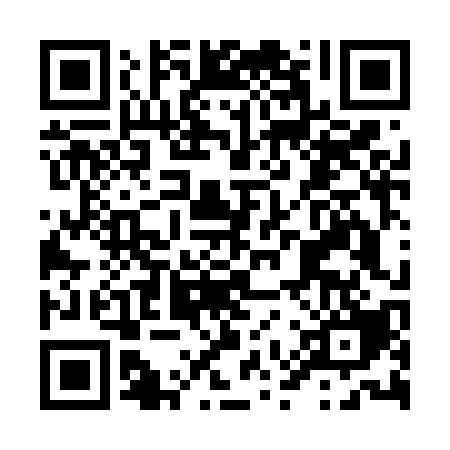 Ramadan times for Antognola, ItalyMon 11 Mar 2024 - Wed 10 Apr 2024High Latitude Method: Angle Based RulePrayer Calculation Method: Muslim World LeagueAsar Calculation Method: HanafiPrayer times provided by https://www.salahtimes.comDateDayFajrSuhurSunriseDhuhrAsrIftarMaghribIsha11Mon4:544:546:2912:204:256:126:127:4212Tue4:534:536:2712:204:266:146:147:4313Wed4:514:516:2612:204:276:156:157:4414Thu4:494:496:2412:204:286:166:167:4615Fri4:474:476:2212:194:296:176:177:4716Sat4:454:456:2012:194:306:196:197:4817Sun4:434:436:1912:194:316:206:207:4918Mon4:414:416:1712:194:326:216:217:5119Tue4:394:396:1512:184:336:226:227:5220Wed4:384:386:1312:184:336:236:237:5321Thu4:364:366:1212:184:346:246:247:5522Fri4:344:346:1012:174:356:266:267:5623Sat4:324:326:0812:174:366:276:277:5724Sun4:304:306:0612:174:376:286:287:5925Mon4:284:286:0412:164:386:296:298:0026Tue4:264:266:0312:164:396:306:308:0227Wed4:244:246:0112:164:406:326:328:0328Thu4:224:225:5912:164:406:336:338:0429Fri4:204:205:5712:154:416:346:348:0630Sat4:184:185:5512:154:426:356:358:0731Sun5:165:166:541:155:437:367:369:091Mon5:145:146:521:145:447:377:379:102Tue5:125:126:501:145:457:397:399:113Wed5:095:096:481:145:457:407:409:134Thu5:075:076:471:135:467:417:419:145Fri5:055:056:451:135:477:427:429:166Sat5:035:036:431:135:487:437:439:177Sun5:015:016:411:135:497:447:449:198Mon4:594:596:401:125:497:467:469:209Tue4:574:576:381:125:507:477:479:2210Wed4:554:556:361:125:517:487:489:23